FAQs Effect of Revocation of Maryland PTA’s Charter on My PTAOn March 26, 2021, after a year of concerns raised by our Council and statewide leaders, National PTA revoked the charter of Maryland PTA (MDPTA). MDPTA is no longer a PTA affiliate and has no use of the trademarked name, symbol, brand, etc. This does mean that local units in Maryland are no longer under Maryland PTA. Instead, each of our PTAs in the State of Maryland are in a direct relationship with National PTA.QUESTION ANSWERSTATE-LEVEL PTA: NEXT STEPS?National will hold a statewide convention to elect officers and pass bylaws for the new state organization.Please make sure you have monies in your passed budgets to allow for participation (as a guide, $50-$75 per participant is the range anticipated).Per our bylaws, each local unit PTA is allotted 3 Delegates plus 1 delegate for every 50 additional members. Plan your budgets accordingly so we can show up in numbers.National will work with Council leaders and local units to address credentialing issues at the State and National Conventions.BYLAWS:  My PTA has adopted new bylaws, approved by the general membership. Which bylaws apply, and what should do we do now?My PTA has a set of revised bylaws ready, but it has not yet been approved by the general membership. What should I do?All PTAs will be adopting new bylaws under the new State Organization, per National Support Team (3/31 webinar). PTAs should continue to follow the bylaws, as adopted by the membership (even if they weren’t yet approved by the state organization), and await further instruction from National on a new bylaws template. If your PTSA has already voted to amend its bylaws, and the changes have been approved by your general membership, the new bylaws, as amended and approved by your general membership, should be followed.If your PTSA has amended its bylws, send the copy of the amended bylaws to National PTA, just as you would have sent them to Maryland PTA as they are now our “state organization”.If you have already sent in your amended bylaws to Maryland PTA, follow the bylaws as amended. Nothing else needs to be done at this stage.If your membership has not yet approved new bylaws but your PTA is getting ready to vote on them, you can proceed but recognize that you will be passing new bylaws when the new template is provided by the new state organization and/or National PTA. BYLAWS:  Since National is chartering a new organization, will they use the current bylaws as a basis? No, the new State organization is not beholden to the old bylaws. National PTA is committed to crafting new bylaws that work for our new State organization.ELECTIONS/NOMINATING COMMITTEES:  Do we proceed with Nominating Committees and slates for next year as normal for MCCPTA and PTAs?Should we have our local PTA board election this spring like usual?Yes. Continue to follow your bylaws with the timing, elections, transference etc., just as you would if you had a functioning state organization.COMPLIANCE:   Do we still need to turn in all the documents Cluster Coordinators have told us were missing so that our PTA can be in in good standing?Yes. Send all compliance documents to National Support Team at mdpta@pta.org.DUES:  We sent dues to MDPTA. Will we have to pay the new chartered state org?We have not sent the full amount of our dues to National PTA. What should we do?Are the funds that we sent to MDPTA “safe”?If you haven’t paid your National/State dues at all for the 20-21 year, please send those dues to National. If you paid a portion of your dues, remaining dues should be remitted directly to National.If you paid any dues to MDPTA, whether in full or in part, these will be reconciled by National. Local units will not be required to pay the new state organization for dues if they have already remitted funds to MDPTA.To pay any remaining dues, please make check out to National PTA, put “Maryland” in the memo, and submit using this this form Dues Transmittal Form - MD PTA_corrected.pdf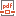 Please contact membership@mccpta.org if you have additional questions.How the reconciliation will take place, and whether there will be a forensic audit is being addressed by National’s attorneys. No further information is available at this time.MEMBERHUB: Can we safely ignore Memberhub?I uploaded our SOCA documents.Can I pay dues using Memberhub?The Memberhub contract was signed by MDPTA. If you pay dues using Memberhub, you will be paying MDPTA directly. DO NOT USE MEMBERHUB TO PAY DUES. See note on Dues above. For those of PTAs that have used MemberHub and want to continue doing so, they have put out a FAQ specific to Maryland local units: https://support.memberhub.com/hc/en-us/articles/1500005825602-MemberHub-and-Maryland-PTA-Local-Units-FAQ. REFLECTIONS – What’s next? MDPTA did not submit any student work for the national competition. National intends to do a statewide event to honor those students that contributed artwork. MCCPTA has asked National to jury the MD submissions and if the national selection committee deemed any of the artwork “recognition worthy”,  to create a special category as missing the national competition was of no fault of the students. Will keep everyone updated on status.MDPTA MESSAGES: Ms Carrera sent out a “New Chapter” message at the end of March, stating that MDPTA was “not going anywhere”. What does this mean?We were just contacted by Amazon Smile asking us to designate PTA Maryland Congress of Parent & Teachers Inc. as a beneficiary.  Is that MDPTA?There is no MDPTA. It has been dissolved and the organization formerly knowns as MDPTA may not sue any of the PTA resources or brand to contact PTA members. Anyone contacted by former board members should forward to mdpta@pta.org.National PTA has sent a “cease and desist” letter to Ms Carrera.MDPTA (often showing up as Maryland PTA and variations of Maryland Congress of Parent and Teacher Associations, Inc.) should not be soliciting PTA leaders.  Please advise National Support Team at mdpta@pta.org.  LOCAL PROCEDURES: Are our charters also revoked?National has revoked the MDPTA charter.  However, MDPTA still exists as a “corporate entity”.National has jurisdiction over the charter, and this prohibits the use by the corporate entity formerly known as MDPTA of any PTA-related info. Revoking the corporate status is outside National’s control and falls under the MD Secretary of State. All local units are now in direct relationship with National, until a new state organization is formed.  Local PTA status was NOT revoked. This means that each local PTA continues to operate as a PTA in direct relationship to National. Each local PTA’s corporate status as a 501(c)(3) is not compromised as each local chapter is an independent entity (we file our own taxes, MD charitable organization paperwork, personal property, etc. each year). Revoking MDPTA’s charter has little actual effect on local chapters in the near term.LOCAL PROCEDURES: Financial Review - will there be a new format this year?Follow your bylaws and procedures.  Use the financial review forms from Cash Encounters.  If you need any assistance in knowing what to do, treasurer@mccpta.org can point the way.PTA CARDS/CREDENTIALS: I haven’t distributed PTA cards to our members yet, and I still have a stack of physical cards. How should I handle this?No action is needed with the PTA cards at this point.NEW STATE ORG: What will be the name of the new state organization? The new name hasn’t been selected yet but because MDPTA still retains a corporation, National cannot establish a new corporation with a name similar until that one is dissolved.  